"ОТКРЫТКА ДЛЯ МАМЫ!"Сегодня в КСК "Импульс" состоялся час общения "Самый тёплый праздник", посвящённый празднованию Дня Матери!  Участницы создали яркую коллективную работу - аппликацию из детских ладошек "Праздничный букет".А ещё в рамках мероприятия прошел мастер-класс "Открытка для мамы".Спасибо всем, кто пришёл!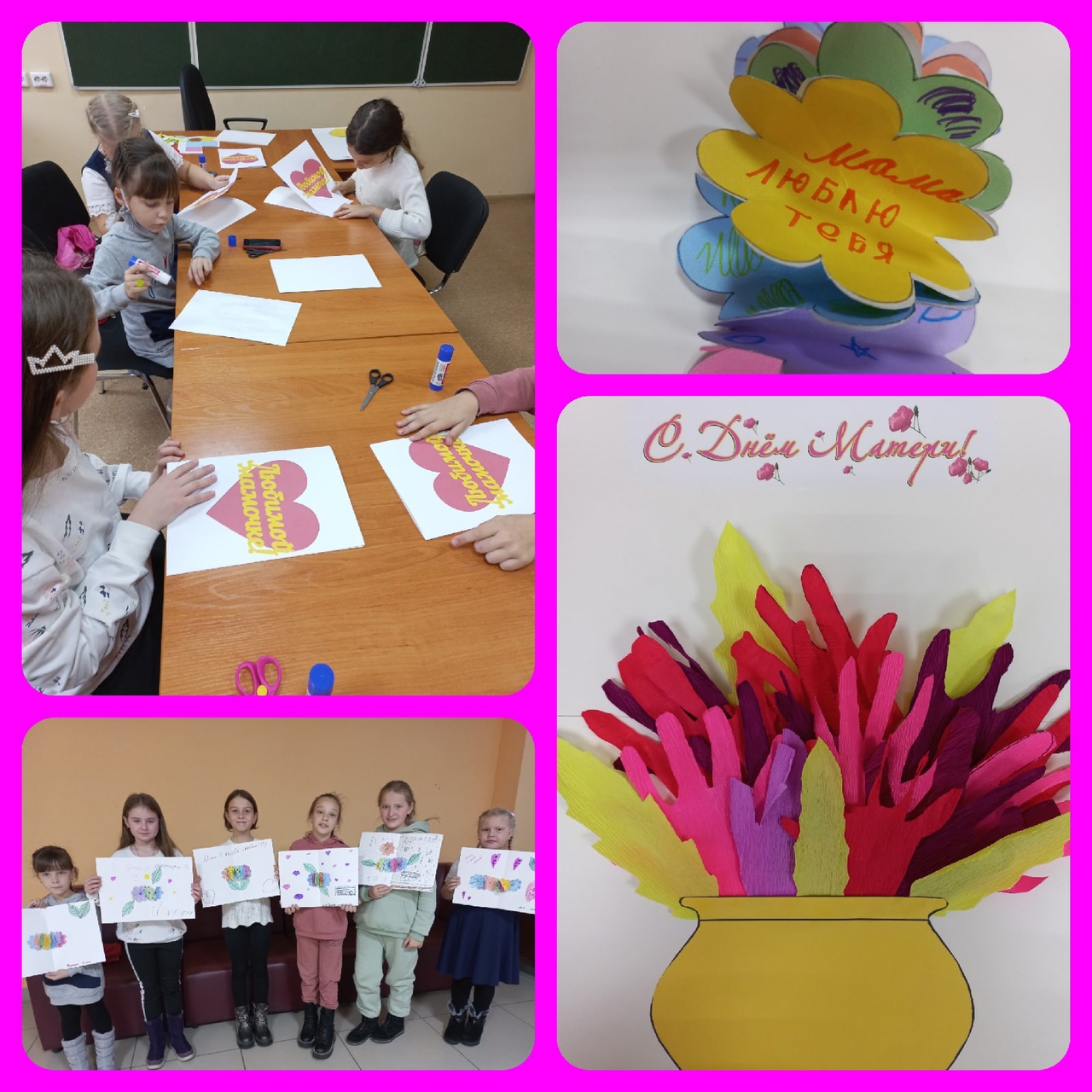 